Wniosek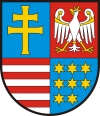 o dofinansowanie ze środków Państwowego Funduszu Rehabilitacji Osób Niepełnosprawnych robót budowlanych dotyczących obiektów służących  rehabilitacji, w związku z potrzebami osób niepełnosprawnych nabór 2021 r. 1. Nazwa i adres wnioskodawcy:2. Dane osób uprawnionych do reprezentacji wnioskodawcy i zaciągania zobowiązań finansowych: 3. Informacje o stanie prawno - finansowym wnioskodawcy:  	4. Informacje dotyczące wpłat na rzecz PFRON:5. Informacje o korzystaniu ze środków finansowych PFRON(1): (1)wstaw x we właściwej rubryce6. Informacje o przyznanych środkach PFRON w okresie 3 kolejnych lat poprzedzających dzień złożenia wniosku o dofinansowanie: 7. Rodzaj prowadzonej przez wnioskodawcę działalności rehabilitacyjnej wraz z podaniem daty jej rozpoczęcia(1):1. Nazwa zadania:2.Cel (przedmiot) dofinansowania:(1)wstaw x we właściwej rubrycePrzewidywany efekt realizacji zadania dla osób niepełnosprawnych:(planowane korzyści jakie zostaną osiągnięte dla osób niepełnosprawnych, rodzaj prowadzonej
rehabilitacji)4. Miejsce realizacji zadania: 5. Tytuł prawny do nieruchomości(1): przybliżony wiek budynku/ów lub rok budowy.........................................................................inne informacje o budynku/ach...........................................................................................................................................................................................................................................................................................................................................................................................................................6. Przewidywany czas realizacji zadania ………………..............................................................10. Źródła finansowania zadania: 11. Liczba osób niepełnosprawnych, dla których planowane jest przedsięwzięcie(1): (1)wstaw x we właściwej rubryceIII. Załączniki (dokumenty) wymagane do wniosku:1. □Pełnomocnictwo lub inny dokument potwierdzający uprawnienia osoby składającej wniosek do reprezentowania wnioskodawcy oraz zaciągania w jego imieniu zobowiązań                   finansowych.2. □Udokumentowana informacja o zapewnieniu środków własnych lub pozyskanych z innych źródeł na sfinansowanie zadania w wysokości nieobjętej dofinansowaniem.3. □Informacja o sytuacji finansowej wnioskodawcy, /oświadczenia: o płynności finansowej wnioskodawcy, o nie posiadaniu wymagalnych zobowiązań wobec ZUS i Urzędu Skarbowego; sprawozdania budżetowe oraz inne dokumenty/. 4. □Udokumentowana przez wnioskodawcę informacja o prowadzeniu działalności w zakresie                      rehabilitacji osób niepełnosprawnych, przez okres co najmniej 2 lat przed dniem złożenia                     wniosku o dofinansowanie.5. □Oświadczenie wnioskodawcy o nieposiadaniu wymagalnych zobowiązań wobec PFRON 
oraz że w ciągu trzech ostatnich lat przed złożeniem wniosku nie był stroną umowy zawartej 
z Funduszem, rozwiązanej z przyczyn leżących po stronie wnioskodawcy.6. □Oświadczenie wnioskodawcy, że jest /nie jest przedsiębiorcą w rozumieniu przepisów ustawy Prawo przedsiębiorców (t. j. Dz.U. 2021.162),7.  □Kosztorys inwestorski. Kosztorys inwestorski powinien zostać sporządzony zgodnie z rozporządzeniem Ministra Infrastruktury z dnia 18 maja 2004 r. w sprawie określenia metod i podstaw sporządzania kosztorysu inwestorskiego, obliczania planowanych kosztów prac projektowych oraz planowanych kosztów robót budowlanych określonych w programie funkcjonalno-użytkowym. Kosztorys inwestorski powinien zostać sporządzony na podstawie projektu budowlanego lub wyciągu z projektu budowlanego załączonego do wniosku. Powinien zawierać zakres merytoryczny dotyczący robót budowlanych podlegający dofinansowaniu ze środków PFRON.8. □Dokument potwierdzający posiadanie tytułu prawnego do nieruchomości, będącej przedmiotem dofinansowania /odpis z księgi wieczystej, umowa użyczenia, umowa dzierżawy, umowa najmu itp./.9. □Projekt budowlany lub wyciąg z projektu budowlanego. Projekt powinien zostać sporządzony jedynie dla zakresu objętego dofinansowaniem, bądź przy większej inwestycji zakres powinien zostać oznaczony w projekcie w sposób jednoznaczny. Powinien zostać zaopiniowany przez                      stosowne służby.10.□Pozwolenie na budowę. Pozwolenie na budowę powinno być prawomocne. W przypadku robót nie wymagających pozwolenia, należy przedłożyć zaświadczenie o braku sprzeciwu wobec                 zgłoszenia planowanych robót budowlanych.11.□Aktualny wypis z KRS lub inny dokument potwierdzający status prawny wnioskodawcy.12.□Statut.13 □Oświadczenie wnioskodawcy wskazujące, czy posiada prawo do odliczania podatku VAT, jeśli nie posiada takiego prawa to należy wskazać podstawę prawną.14.□Oświadczenie wnioskodawcy o nie uzyskaniu dofinansowania robót budowlanych w rozumieniu przepisów ustawy z dnia 7 lipca 1994 r. - Prawo budowlane (t. j. Dz.U.2020.1333 z późn. zm.)  dot. obiektów służących rehabilitacji w związku z potrzebami osób niepełnosprawnych, za wyjątkiem rozbiórki tych obiektów ze środków PFRON w ciągu trzech lat przed złożeniem wniosku - dotyczące obiektu objętego tym wnioskiem. 15.□Udokumentowanie posiadania konta bankowego wraz z informacją o ewentualnych
obciążeniach. Dodatkowe dokumenty wymagane w przypadku, gdy wnioskodawcą jest  przedsiębiorca:16.□Zaświadczenia o pomocy de minimis otrzymanej w okresie obejmującym bieżący rok podatkowy i poprzedzające go dwa lata podatkowe oraz informację o innej pomocy dotyczącej tych samych kosztów kwalifikujących się do objęcia pomocą. 17.□Informacja o każdej pomocy innej niż de minimis, jaką otrzymał w odniesieniu do tych samych kosztów kwalifikujących się do objęcia pomocą oraz na dany projekt inwestycyjny, z którym związana jest pomoc de minimis. 18.□Jeżeli przedsiębiorca prowadzi zakład pracy chronionej, do wniosku o udzielenie pomocy na                         dofinansowanie robót dołącza się potwierdzoną kopię aktualnej decyzji w sprawie przyznania                statusu zakładu pracy chronionej.Uprzedzona/y o odpowiedzialności wynikającej z art. 297 ustawy z dnia 6 czerwca 1997 r. - Kodeks Karny 
(t.j. Dz.U. 2020. 1444  z poźn. zm.): oświadczam, że dane zawarte we wniosku oraz w załącznikach są zgodne ze stanem prawnym i faktycznym. Oświadczam, że w przypadku pozytywnego rozpatrzenia mojego wniosku wyrażam zgodę na opublikowanie uchwały
Zarządu Województwa Świętokrzyskiego przyznającej środki PFRON na podstawie niniejszego wniosku. Uwaga!We wniosku należy wypełnić wszystkie rubryki, ewentualnie wpisać „nie dotyczy”. W przypadku gdy w formularzu wniosku przewidziano zbyt mało miejsca należy w odpowiedniej rubryce wpisać: „w załączeniu – załącznik nr…” przypisując numery załączników do rubryki formularza, których dotyczą.Pozostałe załączniki należy ponumerować według przypisanych numerów. Kopie dokumentów winny być potwierdzone „za zgodność z oryginałem” przez osoby uprawnione do reprezentowania wnioskodawcy. …………………..........................................................            (pieczęć wnioskodawcy)	…………………..............................................................  (data i podpis osób uprawnionych do reprezentacji  wnioskodawcy)Data: 20.09.2013 r.       SPORZĄDZAJĄCY:Ewa Kowalik                …………………AKCEPTUJĄCY:Teresa Śliwa          ……….………..Samorząd Województwa ŚwiętokrzyskiegoWniosek złożono w Urzędzie Marszałkowskimw dniu............................................................................................. rokuNr sprawy...............................................................................................Wniosek kompletny przyjęto w dniu………………………….......rokuI. Dane i informacje o wnioskodawcy1. Pełna nazwa: ……………..…………………………………….............................................................................................................................................................................................................. Siedziba:...................................................................................................................................................................................................................................................................................................... Adres:...............................................................................................................................................(ulica nr)                                                 (kod pocztowy)                                 	(miejscowość)...............................................................................................................................................................................................................(gmina – powiat)          					(telefon)1. Imię i Nazwisko.............................................................................................................................    Stanowisko.....................................................................................................................................                       /pieczątka imienna i podpis/2. Imię i Nazwisko.............................................................................................................................    Stanowisko.....................................................................................................................................                       /pieczątka imienna i podpis/Zakres terytorialny działania wnioskodawcy:Zakres terytorialny działania wnioskodawcy:Zakres terytorialny działania wnioskodawcy:Zakres terytorialny działania wnioskodawcy:Status prawny.....................................................................................................................................Podstawa działania.............................................................................................................................Status prawny.....................................................................................................................................Podstawa działania.............................................................................................................................Status prawny.....................................................................................................................................Podstawa działania.............................................................................................................................Status prawny.....................................................................................................................................Podstawa działania.............................................................................................................................Organ założycielski:Organ założycielski:Organ założycielski:Organ założycielski:NIPNIPREGONREGONNazwa banku:Nazwa banku:                Numer rachunku bankowego:                Numer rachunku bankowego:Czy wnioskodawca jest płatnikiem podatku VAT(1):               TAK               TAK         NIENr identyfikacyjny PFRON:Czy wnioskodawca jest zobowiązany do wpłat na rzecz PFRON(1):TAKNIEProszę podać podstawę zwolnienia z wpłat na rzecz PFRON:1.Wnioskodawca nie korzystał ze środków PFRON.2.Wnioskodawca korzystał ze środków PFRON na roboty budowlane                              w rozumieniu przepisów ustawy z dnia 7 lipca 1994r. - Prawo budowlane                     (t.j. Dz.U.2020.1333  z późn. zm.) dot. obiektów służących rehabilitacji 
w związku z potrzebami osób niepełnosprawnych, za wyjątkiem rozbiórki tych obiektów – dot. obiektu objętego wnioskiem /proszę podać datę/. 3.Wnioskodawca korzystał ze środków PFRON na roboty budowlane                             w rozumieniu przepisów ustawy z dnia 7 lipca 1994 r. - Prawo budowlane                         (t. j. Dz.U.2020.1333 z późn. zm.) dot. obiektów służących rehabilitacji 
w związku z potrzebami osób niepełnosprawnych, za wyjątkiem                      rozbiórki tych obiektów - w innym obiekcie /proszę podać datę/.4.Wnioskodawca korzystał ze środków PFRON na inne zadania niż roboty budowlane w rozumieniu przepisów ustawy z dnia 7 lipca 1994 r. - Prawo             budowlane (t. j. Dz.U.2020.1333 z późn. zm.) dot. obiektów  służących 
rehabilitacji w związku z potrzebami osób niepełnosprawnych i rozliczył się 
/proszę podać datę/.5. Wnioskodawca korzystał ze środków PFRON na inne zadania  niż roboty       budowlane w rozumieniu przepisów ustawy z dnia 7 lipca 1994 r. - Prawo             budowlane(t. j. Dz.U.2020.1333 z późn. zm.) dot. obiektów                        służących rehabilitacji w związku z potrzebami osób niepełnosprawnych                        i jest w trakcie rozliczeń.Nr i data zawarcia umowyKwota przyznanaCelStan i termin rozliczeniaŹródło:/PFRON, Samorząd/RazemRazem kwota rozliczonaRazem kwota rozliczona     Rehabilitacja zawodowa  Data     Rehabilitacja społeczna  DataRehabilitacja leczniczaDataII. Dane dotyczące realizacji zadania:..........................................................................................................................................................……………………………………………………………………………………………………..............................................................................................................................................................................................................................................................................................................................................................................................................................................................................................................................................................................................................................................................................................................................................................................................................................................................................................................................................................1.Własność nieruchomości2. Użytkowanie wieczyste nieruchomości3. Zarząd, użytkowanie, najem, użyczenie, dzierżawa nieruchomości:(podkreślić właściwe)a) 20 lat i więcejb) powyżej 10 do 19 lat1. Termin rozpoczęcia zadania……………..…...............................................................................2. Termin zakończenia zadania:………………………...................................................................7. Ogólna wartość nakładów dotychczas poniesionych przez wnioskodawcę na realizację      zadania do końca miesiąca poprzedzającego miesiąc, w którym składany jest wniosek…………………………………………………………………………………………………..zł.   ...........................................................................................................................................................(słownie zł.)8. Przewidywany koszt realizacji zadania:……………………………...................................zł. ...........................................................................................................................................................(słownie zł.)9. Wysokość kwoty wnioskowanego dofinansowania.............................................................zł............................................................................................................................................................(słownie zł.)Przewidywany całkowity koszt wnioskowanego zadania, wynikający                  z załączonych kosztorysów……..zł……..%Środki własne wnioskodawcy i/lub pozyskane z innych źródeł na           sfinansowanie zadania w wysokości nieobjętej dofinansowaniem        ogółem          w tym:………zł………%    a)    Środki własne wnioskodawcy……….zł……….% Środki pochodzące z innych źródeł finansowania zadania         (określić jakich źródeł)……….zł……….% Wnioskowana kwota dofinansowania zadania ze środków PFRON              ………..zł……….%Nieokreślona (budynek użyteczności publicznej)2.    2. Budynek zamieszkania zbiorowegoa) powyżej 200 osóbb) od101 do 200 osóbc) od 50 do 100 osóbd) poniżej 50 osób